Dementia support groupnorth roscommon Thursday 14th November 2019We are facilitating a Social Morning Event that will provide a space for information and peer support for those with Dementia, their carers, families and friendsThis will be held in……St Joseph’s Resource Centre, BoyleStarting at 11.30am and finishing before 1.00pmThis Event is FREE - Tea and Coffee will be provided.St Joseph’s Resource Centre is located behind Boyle RC Church – there is ample car parking available. It is best approached from the Abbeytown Road. Eircode F52N260For further information call 087 2783778 or call to Boyle Information CentreSupported by Roscommon Leader Partnership, South Roscommon Citizens Information Service, Roscommon Older People Council and  Brothers of Charity Western Region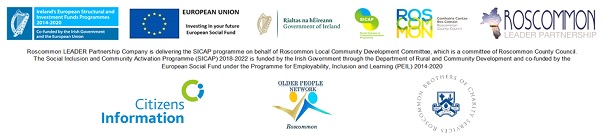 Dementia support groupnorth roscommon Thursday 14th November 2019We are facilitating a Social Morning Event that will provide a space for information and peer support for those with Dementia, their carers, families and friendsThis will be held in……St Joseph’s Resource Centre, BoyleStarting at 11.30am and finishing before 1.00pmThis Event is FREE - Tea and Coffee will be provided.St Joseph’s Resource Centre is located behind Boyle RC Church – there is ample car parking available. It is best approached from the Abbeytown Road. Eircode F52N260For further information call 087 2783778 or call to Boyle Information CentreSupported by Roscommon Leader Partnership, South Roscommon Citizens Information Service, Roscommon Older People Council and  Brothers of Charity Western RegionDementia support groupnorth roscommon Thursday 14th November 2019We are facilitating a Social Morning Event that will provide a space for information and peer support for those with Dementia, their carers, families and friendsThis will be held in……St Joseph’s Resource Centre, BoyleStarting at 11.30am and finishing before 1.00pmThis Event is FREE - Tea and Coffee will be provided.St Joseph’s Resource Centre is located behind Boyle RC Church – there is ample car parking available. It is best approached from the Abbeytown Road. Eircode F52N260For further information call 087 2783778 or call to Boyle Information CentreSupported by Roscommon Leader Partnership, South Roscommon Citizens Information Service, Roscommon Older People Council and  Brothers of Charity Western Region